Здебська Світлана Іванівна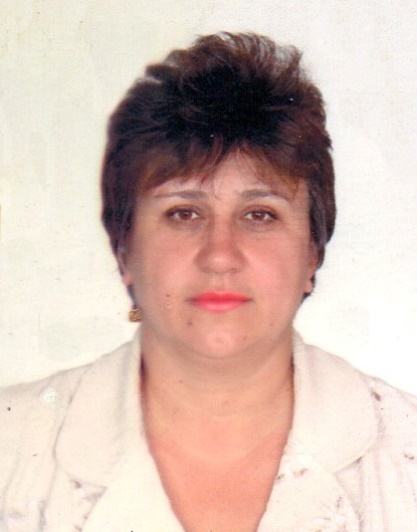 Здебська   Світлана  Іванівна,  народилася  28 серпня 1966 року  в  селі Жовтневе,  Токмацького  району,  Запорізької області  в сім’ї колгоспників  Гаркавого  Івана  Павловича  та  Гаркавої  Лукії  Антонівни.З 1973 по 1981рік  навчалася  в Жовтневій восьмирічній школі, закінчила навчання в ній  з похвальним  листом. В 1981 році вступила до  Запорізького педагогічного училища №1 на відділення  дошкільного виховання.В 1985 році закінчила училище та за рішенням  розподільчої  комісії  була направлена в село Новоіванівка Оріхівського району на посаду вихователя ДНЗ «Червона Шапочка». В 1986 році одружилася з Здебським Геннадієм Ярославовичем, а в 1987 році народився син Здебський Дмитро Геннадійович. Після декретної відпустки  продовжувала  працювати вихователем в ДНЗ  “Червона шапочка». В  1990 році вступила до Бердянського державного інституту ім. П.Д. Осипенко на факультет педагогіка і психологія (дошкільна). В 1994 році закінчила вищезгаданий інститут і отримала диплом з кваліфікацією спеціаліста викладач дошкільної педагогіки  і  психології, вихователь.В  1994 році народилася донька Здебська Ельвіра Геннадіївна.В  1998-1999 роках працювала вчителем молодших класів Новоіванівської ЗОШ 1-3 ступеня. В зв’язку з припиненням роботи ДНЗ була переведена рахівником на тракторну бригаду КСП ім. Леніна. В 2000 році  КСП було реорганізовано  в  СТОВ “Довіра», де продовжувала працювати на посаді рахівника.З 2004 року по 2008 рік займалася  підприємницькою діяльністю, а  в квітні 2008 року було відновлено роботу ДНЗ в с. Новоіванівка, де стала працювати завідувачкою.                                                             На даний час працює директором  КЗЗДО «Червона шапочка» Комишуваської селищної ради Оріхівського району  Запорізької області    Судимості не має.